Program szkolenia dostępny jest na Platformie Szkoleniowej KSSiP pod adresem:http://szkolenia.kssip.gov.pl/login/ oraz na stronie internetowej KSSiP pod adresem: www.kssip.gov.plZaświadczenie potwierdzające udział w szkoleniu 
generowane jest za pośrednictwem Platformy Szkoleniowej KSSiP. 
Warunkiem uzyskania zaświadczenia jest obecność na szkoleniu oraz uzupełnienie 
znajdującej się na Platformie Szkoleniowej anonimowej ankiety ewaluacyjnej
 (znajdującej się pod programem szkolenia) dostępnej w okresie 30 dni po zakończeniu szkolenia.Po uzupełnieniu ankiety zaświadczenie można pobrać i wydrukować z zakładki 
„moje zaświadczenia”.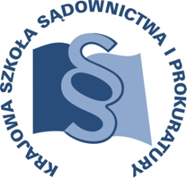 OSU-II.401.139.2018OSU-II.401.139.201812 grudnia 2018 r. 12 grudnia 2018 r. P R O G R A M SZKOLENIAP R O G R A M SZKOLENIAP R O G R A M SZKOLENIAP R O G R A M SZKOLENIA„ETYCZNE I PSYCHOLOGICZNE ASPEKTY SŁUŻBY PROKURATORA”„ETYCZNE I PSYCHOLOGICZNE ASPEKTY SŁUŻBY PROKURATORA”„ETYCZNE I PSYCHOLOGICZNE ASPEKTY SŁUŻBY PROKURATORA”„ETYCZNE I PSYCHOLOGICZNE ASPEKTY SŁUŻBY PROKURATORA”prokuratorzyprokuratorzyprokuratorzyADRESACI SZKOLENIAprokuratorzyprokuratorzyprokuratorzyprokuratorzyprokuratorzyprokuratorzyNUMER SZKOLENIAK28/19K28/19K28/19DATA13-15 lutego 2019 r.13-15 lutego 2019 r.13-15 lutego 2019 r.Ośrodek Szkoleniowy w Dębem05-140 Serock  (22) 774 20 61, 774 21 51Ośrodek Szkoleniowy w Dębem05-140 Serock  (22) 774 20 61, 774 21 51Ośrodek Szkoleniowy w Dębem05-140 Serock  (22) 774 20 61, 774 21 51MIEJSCEOśrodek Szkoleniowy w Dębem05-140 Serock  (22) 774 20 61, 774 21 51Ośrodek Szkoleniowy w Dębem05-140 Serock  (22) 774 20 61, 774 21 51Ośrodek Szkoleniowy w Dębem05-140 Serock  (22) 774 20 61, 774 21 51Ośrodek Szkoleniowy w Dębem05-140 Serock  (22) 774 20 61, 774 21 51Ośrodek Szkoleniowy w Dębem05-140 Serock  (22) 774 20 61, 774 21 51Ośrodek Szkoleniowy w Dębem05-140 Serock  (22) 774 20 61, 774 21 51Krajowa Szkoła Sądownictwa i Prokuratury OSUiWMKrakowskie Przedmieście 62, 20 - 076 Lublin 81 440 87 10Krajowa Szkoła Sądownictwa i Prokuratury OSUiWMKrakowskie Przedmieście 62, 20 - 076 Lublin 81 440 87 10Krajowa Szkoła Sądownictwa i Prokuratury OSUiWMKrakowskie Przedmieście 62, 20 - 076 Lublin 81 440 87 10ORGANIZATORKrajowa Szkoła Sądownictwa i Prokuratury OSUiWMKrakowskie Przedmieście 62, 20 - 076 Lublin 81 440 87 10Krajowa Szkoła Sądownictwa i Prokuratury OSUiWMKrakowskie Przedmieście 62, 20 - 076 Lublin 81 440 87 10Krajowa Szkoła Sądownictwa i Prokuratury OSUiWMKrakowskie Przedmieście 62, 20 - 076 Lublin 81 440 87 10Krajowa Szkoła Sądownictwa i Prokuratury OSUiWMKrakowskie Przedmieście 62, 20 - 076 Lublin 81 440 87 10Krajowa Szkoła Sądownictwa i Prokuratury OSUiWMKrakowskie Przedmieście 62, 20 - 076 Lublin 81 440 87 10Krajowa Szkoła Sądownictwa i Prokuratury OSUiWMKrakowskie Przedmieście 62, 20 - 076 Lublin 81 440 87 10Beata Klimczykb.klimczyk@kssip.gov.pl    81 440 87 34Beata Klimczykb.klimczyk@kssip.gov.pl    81 440 87 34Beata Klimczykb.klimczyk@kssip.gov.pl    81 440 87 34KOORDYNATOR MERYTORYCZNYBeata Klimczykb.klimczyk@kssip.gov.pl    81 440 87 34Beata Klimczykb.klimczyk@kssip.gov.pl    81 440 87 34Beata Klimczykb.klimczyk@kssip.gov.pl    81 440 87 34Beata Klimczykb.klimczyk@kssip.gov.pl    81 440 87 34Beata Klimczykb.klimczyk@kssip.gov.pl    81 440 87 34Beata Klimczykb.klimczyk@kssip.gov.pl    81 440 87 34Monika Sędłakm.sedlak@kssip.gov.pl    81 440 87 22Monika Sędłakm.sedlak@kssip.gov.pl    81 440 87 22Monika Sędłakm.sedlak@kssip.gov.pl    81 440 87 22KOORDYNATOR ORGANIZACYJNYMonika Sędłakm.sedlak@kssip.gov.pl    81 440 87 22Monika Sędłakm.sedlak@kssip.gov.pl    81 440 87 22Monika Sędłakm.sedlak@kssip.gov.pl    81 440 87 22Monika Sędłakm.sedlak@kssip.gov.pl    81 440 87 22Monika Sędłakm.sedlak@kssip.gov.pl    81 440 87 22Monika Sędłakm.sedlak@kssip.gov.pl    81 440 87 22WYKŁADOWCYMałgorzata Kowalczyk dr nauk o zdrowiu, psycholog, psychoterapeuta, asystent w Klinice Psychiatrii Dorosłych Uniwersytetu Medycznego w Łodzi. Ukończyła wyższe studia magisterskie na Uniwersytecie Łódzkim oraz 4-letnie studia psychoterapii w Krakowskiej Katedrze Psychoterapii Collegium Medicum Uniwersytetu Jagiellońskiego. Prowadzi psychoterapię osób dorosłych oraz rodzinną i grupową.dr nauk o zdrowiu, psycholog, psychoterapeuta, asystent w Klinice Psychiatrii Dorosłych Uniwersytetu Medycznego w Łodzi. Ukończyła wyższe studia magisterskie na Uniwersytecie Łódzkim oraz 4-letnie studia psychoterapii w Krakowskiej Katedrze Psychoterapii Collegium Medicum Uniwersytetu Jagiellońskiego. Prowadzi psychoterapię osób dorosłych oraz rodzinną i grupową.dr nauk o zdrowiu, psycholog, psychoterapeuta, asystent w Klinice Psychiatrii Dorosłych Uniwersytetu Medycznego w Łodzi. Ukończyła wyższe studia magisterskie na Uniwersytecie Łódzkim oraz 4-letnie studia psychoterapii w Krakowskiej Katedrze Psychoterapii Collegium Medicum Uniwersytetu Jagiellońskiego. Prowadzi psychoterapię osób dorosłych oraz rodzinną i grupową.Magdalena Najdadr nauk humanistycznych, filozof i psycholog, absolwentka Uniwersytetu Warszawskiego oraz trzyletniego studium podyplomowego Nauk Społecznych i Politycznych na Uniwersytecie Europejskim we Florencji. Wykładowca akademicki na Uniwersytecie Humanistycznospołecznym SWPS i Wyższej Szkole Administracji Publicznej w Białymstoku. Autorka i współautorka książek i artykułów z dziedziny psychologii pracy sędziego, psychologii i prawa, a także psychologii moralności i etyki zawodowej.dr nauk humanistycznych, filozof i psycholog, absolwentka Uniwersytetu Warszawskiego oraz trzyletniego studium podyplomowego Nauk Społecznych i Politycznych na Uniwersytecie Europejskim we Florencji. Wykładowca akademicki na Uniwersytecie Humanistycznospołecznym SWPS i Wyższej Szkole Administracji Publicznej w Białymstoku. Autorka i współautorka książek i artykułów z dziedziny psychologii pracy sędziego, psychologii i prawa, a także psychologii moralności i etyki zawodowej.dr nauk humanistycznych, filozof i psycholog, absolwentka Uniwersytetu Warszawskiego oraz trzyletniego studium podyplomowego Nauk Społecznych i Politycznych na Uniwersytecie Europejskim we Florencji. Wykładowca akademicki na Uniwersytecie Humanistycznospołecznym SWPS i Wyższej Szkole Administracji Publicznej w Białymstoku. Autorka i współautorka książek i artykułów z dziedziny psychologii pracy sędziego, psychologii i prawa, a także psychologii moralności i etyki zawodowej.Paweł Skuczyńskidr nauk prawnych, pracownik wydziału Prawa i Administracji Uniwersytetu Warszawskiego w Katedrze Filozofii Prawa i Nauki o Państwie. Kieruje pracami fundacji Instytutu Etyki Prawniczej oraz jest wydawcą serii Biblioteka Etyki Prawniczej.dr nauk prawnych, pracownik wydziału Prawa i Administracji Uniwersytetu Warszawskiego w Katedrze Filozofii Prawa i Nauki o Państwie. Kieruje pracami fundacji Instytutu Etyki Prawniczej oraz jest wydawcą serii Biblioteka Etyki Prawniczej.dr nauk prawnych, pracownik wydziału Prawa i Administracji Uniwersytetu Warszawskiego w Katedrze Filozofii Prawa i Nauki o Państwie. Kieruje pracami fundacji Instytutu Etyki Prawniczej oraz jest wydawcą serii Biblioteka Etyki Prawniczej.Weronika Świerczyńska-Głowniadr hab. nauk humanistycznych, absolwentka Wydziału Prawa i Administracji Uniwersytetu Jagiellońskiego, stopnie naukowe uzyskała na Wydziale Zarządzania i Komunikacji Społecznej w Instytucie Dziennikarstwa i Komunikacji Społecznej Uniwersytetu Jagiellońskiego (dr) oraz na Wydziale Dziennikarstwa Informacji i Bibliologii Uniwersytetu Warszawskiego (dr hab.). Pozostałe dyplomy: Podyplomowe Studium Menedżerskie w Szkole Głównej Handlowej (SGH) w Warszawie, Studium Zarządzania i Biznesu przy Zakładzie Ekonomii Stosowanej Uniwersytetu Jagiellońskiego. Staże i współpraca naukowa: Indiana University, The Media School, – senior faculty member. University at Buffalo, State University of New York, Department of Communication, College of Arts and Sciences – visiting scholar. Wykładowca akademicki. Autorka książek i artykułów naukowych. Współpracuje z instytucjami publicznymi przygotowując ekspertyzy związane z projektowaniem skutecznych kanałów komunikacji. Przygotowuje i wdraża strategie komunikacji. dr hab. nauk humanistycznych, absolwentka Wydziału Prawa i Administracji Uniwersytetu Jagiellońskiego, stopnie naukowe uzyskała na Wydziale Zarządzania i Komunikacji Społecznej w Instytucie Dziennikarstwa i Komunikacji Społecznej Uniwersytetu Jagiellońskiego (dr) oraz na Wydziale Dziennikarstwa Informacji i Bibliologii Uniwersytetu Warszawskiego (dr hab.). Pozostałe dyplomy: Podyplomowe Studium Menedżerskie w Szkole Głównej Handlowej (SGH) w Warszawie, Studium Zarządzania i Biznesu przy Zakładzie Ekonomii Stosowanej Uniwersytetu Jagiellońskiego. Staże i współpraca naukowa: Indiana University, The Media School, – senior faculty member. University at Buffalo, State University of New York, Department of Communication, College of Arts and Sciences – visiting scholar. Wykładowca akademicki. Autorka książek i artykułów naukowych. Współpracuje z instytucjami publicznymi przygotowując ekspertyzy związane z projektowaniem skutecznych kanałów komunikacji. Przygotowuje i wdraża strategie komunikacji. dr hab. nauk humanistycznych, absolwentka Wydziału Prawa i Administracji Uniwersytetu Jagiellońskiego, stopnie naukowe uzyskała na Wydziale Zarządzania i Komunikacji Społecznej w Instytucie Dziennikarstwa i Komunikacji Społecznej Uniwersytetu Jagiellońskiego (dr) oraz na Wydziale Dziennikarstwa Informacji i Bibliologii Uniwersytetu Warszawskiego (dr hab.). Pozostałe dyplomy: Podyplomowe Studium Menedżerskie w Szkole Głównej Handlowej (SGH) w Warszawie, Studium Zarządzania i Biznesu przy Zakładzie Ekonomii Stosowanej Uniwersytetu Jagiellońskiego. Staże i współpraca naukowa: Indiana University, The Media School, – senior faculty member. University at Buffalo, State University of New York, Department of Communication, College of Arts and Sciences – visiting scholar. Wykładowca akademicki. Autorka książek i artykułów naukowych. Współpracuje z instytucjami publicznymi przygotowując ekspertyzy związane z projektowaniem skutecznych kanałów komunikacji. Przygotowuje i wdraża strategie komunikacji. Zajęcia prowadzone będą w formie seminarium i warsztatów.Zajęcia prowadzone będą w formie seminarium i warsztatów.Zajęcia prowadzone będą w formie seminarium i warsztatów.PROGRAM SZCZEGÓŁOWY PROGRAM SZCZEGÓŁOWY ŚRODA13 lutego 2019 r.12.15odjazd autokaru z Warszawy (autokar z Warszawy do Dębego będzie podstawiony w Warszawie na parkingu przy Pałacu Kultury i Nauki, Plac Defilad od strony ul. Marszałkowskiej na przeciwko wejścia do Teatru Dramatycznego), autokar za przednią szybą będzie posiadał tabliczkę z napisem KSSiP/Dębe13.15 przyjazd i zakwaterowanie uczestników szkolenia13.30 – 14.30obiad14.30 – 16.00Zajęcia w grupach warsztatowychGrupa 1 - Zajęcia AEtyka prokuratora – wzorce zachowania w służbie. Modele etyki zawodowej i związane z nimi różne pojmowanie obiektywizmu oraz właściwego zachowania w stosunku do stron postępowania.Prowadzenie – Paweł SkuczyńskiGrupa 2 – Zajęcia BKomunikacja prokuratora z otoczeniem społecznym - cz. I. Obraz prokuratora w przestrzeni społecznej. Źródła wzorców postaw oczekiwanych. Stereotypy i mity. Formy i obszary komunikacji. Adresaci: świadkowie i strony postępowania, sędziowie, służby publiczne (policja, straż pożarna, medycy) oraz media.Metoda: Dyskusja i ćwiczenia grupoweProwadzenie – Weronika Świerczyńska-GłowniaGrupa 3 – Zajęcia CEmocjonalny kontekst postępowania przygotowawczego; kiedy emocje przeszkadzają, kiedy mogą pomóc; motywująca i demotywująca rola emocji; emocje w służbie etycznych postaw i zachowania się. Kierowanie emocjami, reagowanie na komunikaty emocjonalne. Empatia w pracy prokuratora – kiedy jest niezbędna, kiedy może zagrozić profesjonalizmowi. Metoda: mini prezentacja i ćwiczenia grupoweProwadzenie – Magdalena Najda Grupa 4 – Zajęcia D  Stres psychologiczny związany z wykonywaniem zawodu prokuratora, czynniki ryzyka wypalenia zawodowego.Metoda: mini prezentacja i ćwiczenia grupoweProwadzenie – Małgorzata Kowalczyk 16.00 – 16.15przerwa16.15 – 17.45Zajęcia w grupach warsztatowychGrupa 1 - Zajęcia BProwadzenie – Weronika Świerczyńska-GłowniaGrupa 2 - Zajęcia CProwadzenie – Magdalena Najda Grupa 3 - Zajęcia DProwadzenie – Małgorzata Kowalczyk Grupa 4 - Zajęcia AProwadzenie – Paweł Skuczyński18.00kolacjaWTOREK14 lutego 2019 r.8.00 – 9.00śniadanie9.00 – 10.30Zajęcia w grupach warsztatowych Grupa 1 – Zajęcia CProwadzenie – Magdalena NajdaGrupa 2 - Zajęcia DProwadzenie – Małgorzata Kowalczyk Grupa 3 – Zajęcia AProwadzenie – Paweł SkuczyńskiGrupa 4 – Zajęcia BProwadzenie – Weronika Świerczyńska-Głownia10.30 – 10.45przerwa10.45 – 12.15Zajęcia  w grupach warsztatowychGrupa 1 - Zajęcia DProwadzenie – Małgorzata KowalczykGrupa 2 - Zajęcia AProwadzenie – Paweł Skuczyński Grupa 3 – Zajęcia BProwadzenie – Weronika Świerczyńska-GłowniaGrupa 4 – Zajęcia CProwadzenie – Magdalena Najda12.15 – 13.30obiad13.30 – 15.00Zajęcia w grupach warsztatowych Grupa 1 - Zajęcia AEtyka prokuratora – wzorce zachowania poza służbą. Pojęcie godności prokuratora ze szczególnym uwzględnieniem ograniczeń dotyczących życia prywatnego oraz udziału w życiu publicznym.Prowadzenie – Paweł Skuczyński Grupa 2 – Zajęcia BKomunikacja prokuratora z otoczeniem społecznym - cz. II. Bariery komunikacyjne: identyfikacja i przezwyciężanie.Metoda: ćwiczenia z zakresu autoprezentacji Prowadzenie – Weronika Świerczyńska-GłowniaGrupa 3 – Zajęcia CWykorzystanie inteligencji emocjonalnej w kontaktach służbowych; emocje pojawiające się w sytuacjach trudnych – ich pragmatyczny i etyczny wymiar. Metoda: studia przypadków, ćwiczenia w zakresie stosowania narzędzi ułatwiających rozpoznanie i kontrolowanie emocji w relacjach służbowych i kształtujących konstruktywne postawy. Prowadzenie – Magdalena NajdaGrupa 4 – Zajęcia DWypalenie zawodowe – przyczyny, objawy, zapobieganie i leczenie.Metoda: mini prezentacja, narzędzia ułatwiające rozpoznawanie wypalenia zawodowego, techniki relaksacji, sposoby radzenia sobie ze stresem.Prowadzenie – Małgorzata Kowalczyk 15.00 – 15.15przerwa15.15 – 16.45Zajęcia w grupach warsztatowychGrupa 1 - Zajęcia BProwadzenie – Weronika Świerczyńska-GłowniaGrupa 2 - Zajęcia CProwadzenie – Magdalena Najda Grupa 3 - Zajęcia D Prowadzenie – Małgorzata KowalczykGrupa 4 - Zajęcia AProwadzenie – Paweł Skuczyński17.00    kolacjaŚRODA15 lutego 2019 r.7.30 – 8.30śniadanie8.30 – 10.00Zajęcia w grupach warsztatowychGrupa 1 – Zajęcia CProwadzenie – Magdalena NajdaGrupa 2 - Zajęcia DProwadzenie – Małgorzata Kowalczyk Grupa 3 - Zajęcia AProwadzenie – Paweł SkuczyńskiGrupa 4 - Zajęcia B Prowadzenie – Weronika Świerczyńska-Głownia10.00 – 10.15przerwa10.15 – 11.45Zajęcia w grupach warsztatowychGrupa 1 - Zajęcia DProwadzenie – Małgorzata KowalczykGrupa 2 - Zajęcia AProwadzenie – Paweł Skuczyński Grupa 3 - Zajęcia BProwadzenie – Weronika Świerczyńska-GłowniaGrupa 4 - Zajęcia CProwadzenie – Magdalena Najda 11.45-12.15obiad12.15odjazd autokaru z ośrodka szkoleniowego w Dębem do Warszawy.